ORIENTAÇÕES PAR AO PREENCHIMENTO DO ARQUIVO1 –	Selecione com o cursor do mouse o texto a ser substituído e escreva o que você precisa;2 –	Se precisar comprimir ou ajeitar o texto altere o tamanho de fonte. Recomendamos no mínimo fonte ARIAL tamanho 8 para mínimo de visualização;3 –	Para deslocar as caixas de texto, selecione com o mouse até que apareça o contorno e o símbolo de flechas cruzadas na perpendicular para arrastar a figura com o mouse pressionado;4 –	Uma vez que tenha certeza de relações de precedência entre uma causa e outra causa escolha uma figura de flecha adequada para inserir. Vá até a aba “Inserir” e escolha a opção de “Formas” e encontre o sentido da flecha adequado.5 -	Uma vez que tenha certeza de relações de precedência entre uma ação e uma atividade, os produtos relacionados e os resultados, faça o mesmo para escolher o sentido da flecha adequado.6-	Apaguem (selecione e use o comando “delete”) as flechas e caixas de texto que não são adequadas para o encadeamento lógico do seu problema e programa – avalie cada ligação entre uma parte e outra;7 -	Procure deixar os diagramas equilibrados na página, arraste as caixas de texto para estarem dentro das margens da página que são 2 com um de cada lado.8 -	Nos cabeçalhos dos diagramas sempre completo com o nome da secretaria e com o nome do programa;9 -	Pode mover as caixas para melhor ajustar os diagramas;10 -	Não altere as cores pré-definidas das caixas, pois foi criado um padrão para todos os desenhos de modelo lógico.11 -	Após consolidar os preenchimentos, apagar esses pontos de orientações, deixar em seu arquivo apenas os diagramas e outras informações pós-diagramas que expliquem conceitos, siglas importantes para o seu programa (por exemplo, listas de siglas, glossário, etc).SECRETARIA DE ESTADO ESCREVER AQUI O NOME DO PARANÁ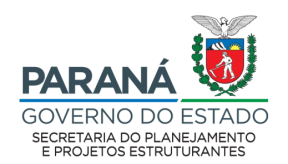 DIAGRAMA 1 – SUBSTITUA ESSE TEXTO APÓS O HIFEN PELO NOME DO PROGRAMASECRETARIA DE ESTADO ESCREVER AQUI O NOME DO PARANÁ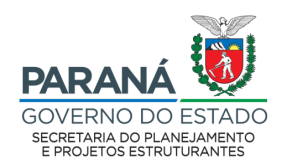 DIAGRAMA 1 – EXPLICAÇÃO E REFERÊNCIA BÁSICA DO PROGRAMA SECRETARIA DE ESTADO ESCREVER AQUI O NOME DO PARANÁDIAGRAMA 2 – ESTRUTURAÇÃO DO PROGRAMA SECRETARIA DE ESTADO ESCREVER AQUI O NOME DO PARANÁDIAGRAMA 3 – RESULTADOS, IMPACTOS E EFEITOS DO PROGRAMA SECRETARIA DE ESTADO ESCREVER AQUI O NOME DO PARANÁDIAGRAMA 4 – FATORES RELEVANTES DE CONTEXTO DO PROGRAMA 